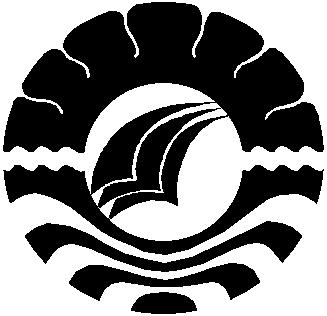 SKRIPSIPENERAPAN METODE MASTERY LEARNING DALAM MENINGKATKANHASIL BELAJAR SISWA PADA MATA PELAJARAN MATEMATIKADI KELAS IV SD INPRES TAMARUNANG KECAMATAN SOMBA OPU KABUPATEN GOWADIAN PERTAMIPROGRAM STUDI PENDIDIKAN GURU SEKOLAH DASARFAKULTAS ILMU PENDIDIKANUNIVERSITAS NEGERI MAKASSAR2014PENERAPAN METODE MASTERY LEARNING DALAM MENINGKATKANHASIL BELAJAR SISWA PADA MATA PELAJARAN MATEMATIKADI KELAS IV SD INPRES TAMARUNANG KECAMATAN SOMBA OPU KABUPATEN GOWASKRIPSIDiajukan Untuk Memenuhi Sebagian Persyaratan Guna Memperoleh Gelar SarjanaPendidikan (S.Pd) pada Program Studi Pendidikan Guru Sekolah DasarStrata Satu Fakultas Ilmu Pendidikan Universitas Negeri MakassarOlehDIAN PERTAMI104704065PROGRAM STUDI PENDIDIKAN GURU SEKOLAH DASARFAKULTAS ILMU PENDIDIKANUNIVERSITAS NEGERI MAKASSAR2014